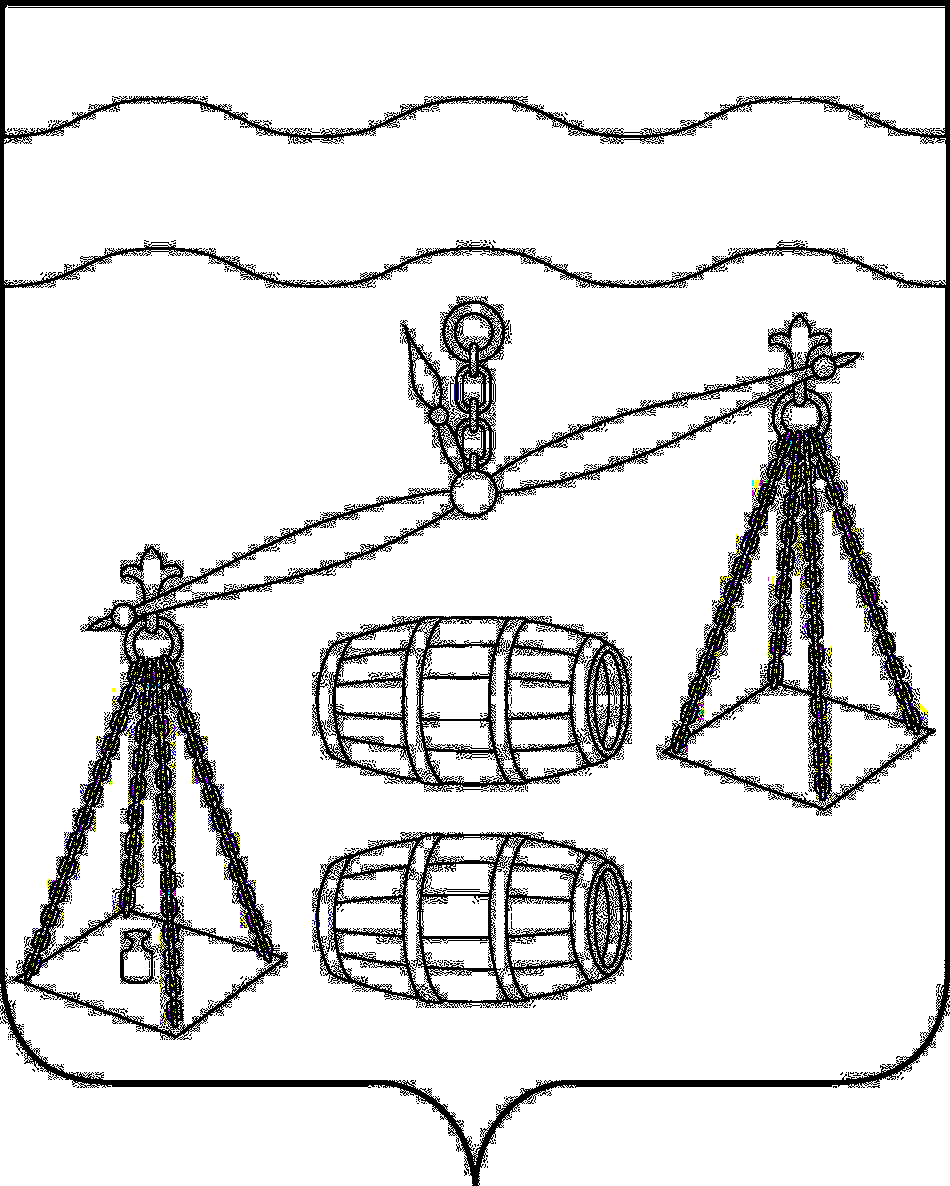 КАЛУЖСКАЯ ОБЛАСТЬ                                                               СУХИНИЧСКИЙ РАЙОН                                                             АДМИНИСТРАЦИЯ                                                                                 СЕЛЬСКОГО ПОСЕЛЕНИЯ                                                                              «СЕЛО ФРОЛОВО»ПОСТАНОВЛЕНИЕот  01.06.2020г                	                            		 	           № 24О проведении месячника                                                                                                  безопасности на водных                                                                                                              объектах, расположенных на                                                                                                         территории сельского поселения                                                                                                                                          «Село Фролово»                                                 В соответствии с планом основных мероприятий муниципального района  «Сухиничский район» в области гражданской обороны, предупреждения и ликвидации чрезвычайных ситуаций, обеспечения пожарной безопасности и безопасности людей на водных объектах на 2020 год, администрация сельского поселения «Село Фролово» ПОСТАНОВЛЯЕТ:1. Провести на территории сельского поселения «Село Фролово» месячник безопасности на водных объектах в период с 01 июня по 30 июня 2020 года2. Утвердить План проведения месячника безопасности на водных объектах на территории сельского поселения «Село Фролово» (прилагается).3. Контроль за исполнением настоящего постановления оставляю за собойГлава администрации                                                                                                                 сельского поселения                                                                                                                                    СП «Село Фролово»                                                        М.М. Моисеева                                                                                        Приложение                                                                                                                                                           к постановлению                                                                                                                                                                 главы администрации сельского                                                               поселения   « Село Фролово »                                                             от «01»  06. 2020 г.  №  24ПЛАНпроведения месячника  безопасности на водных объектах на территории сельского поселения « Село Фролово» в период с 01.06.2020 г. по 30.06.2020 г.№п/пНаименование мероприятийСрокисполненияОтветственный исполнитель1.Проведение профилактической, агитационно-пропагандистской и разъяснительной работыИюньГлава администрации2.Контроль за установленными знаками в местах, запрещенных для купания В течении месяцаГлава администрации3.Контроль за выставленными аншлагами с информацией о запрете купания в местах запрещенных для купания В течении месяцаГлава администрации4.Организация совместного патрулирования и рейдов административных комиссий с привлечением правоохранительных органов, общественных организаций в воскресные и праздничные дниВ течении месяцаГлава администрации